Свети другим, сгорая сам.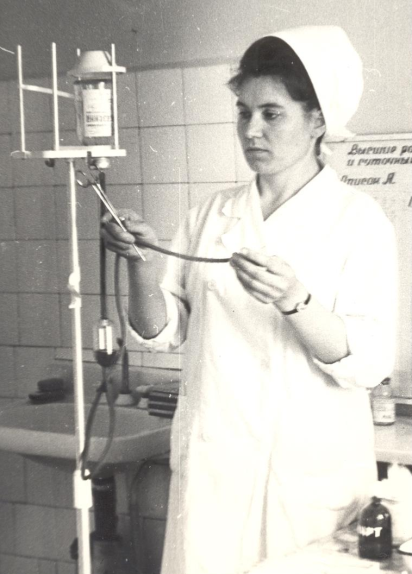 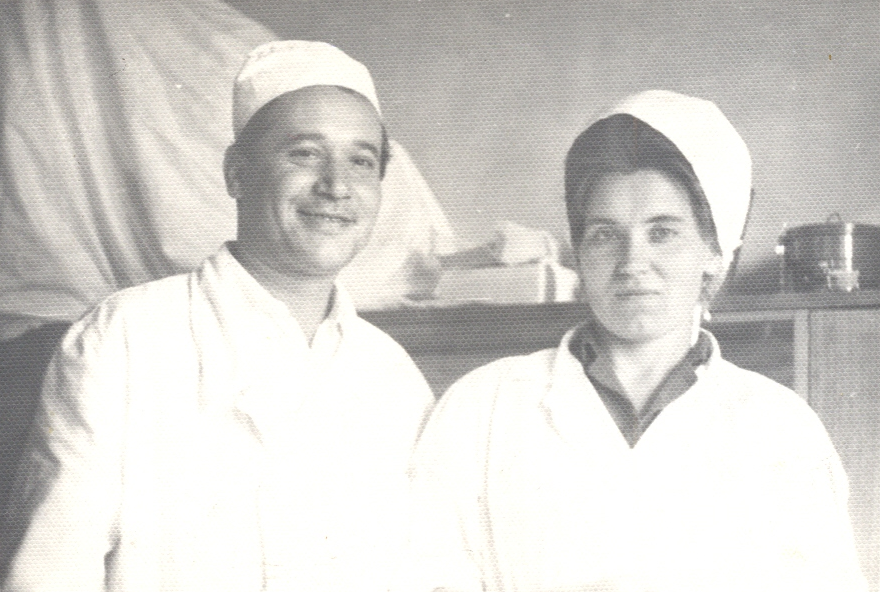 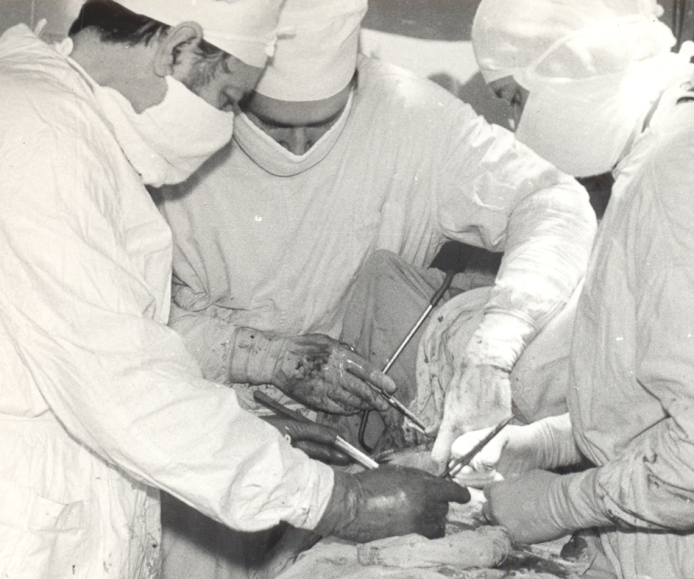                    Моя бабушка                                                                     Мои дедушка и бабушка                                                                    Мой дедушка на операции (в центре)	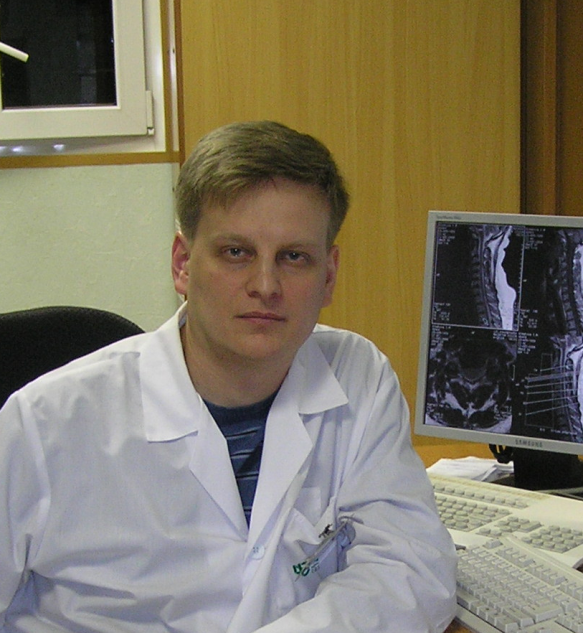 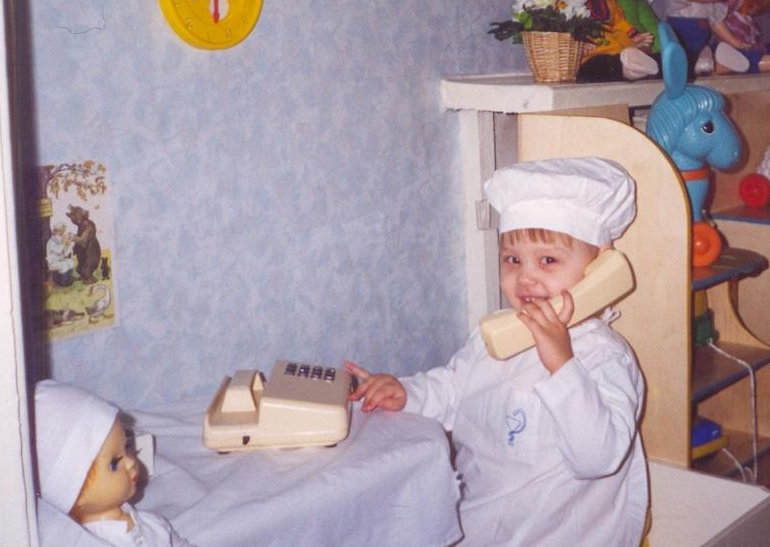 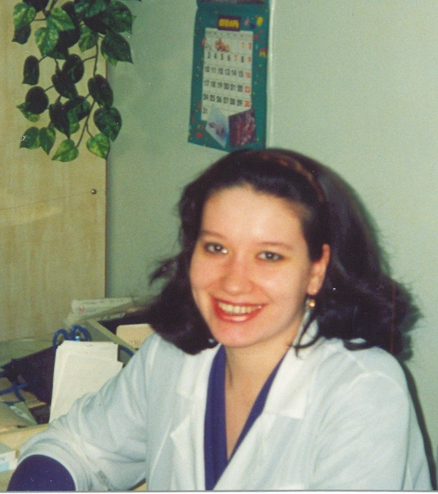  	       Мой папа                                              Это я – Вуккерт Кристина (я то же хочу стать врачом)	       Моя мама